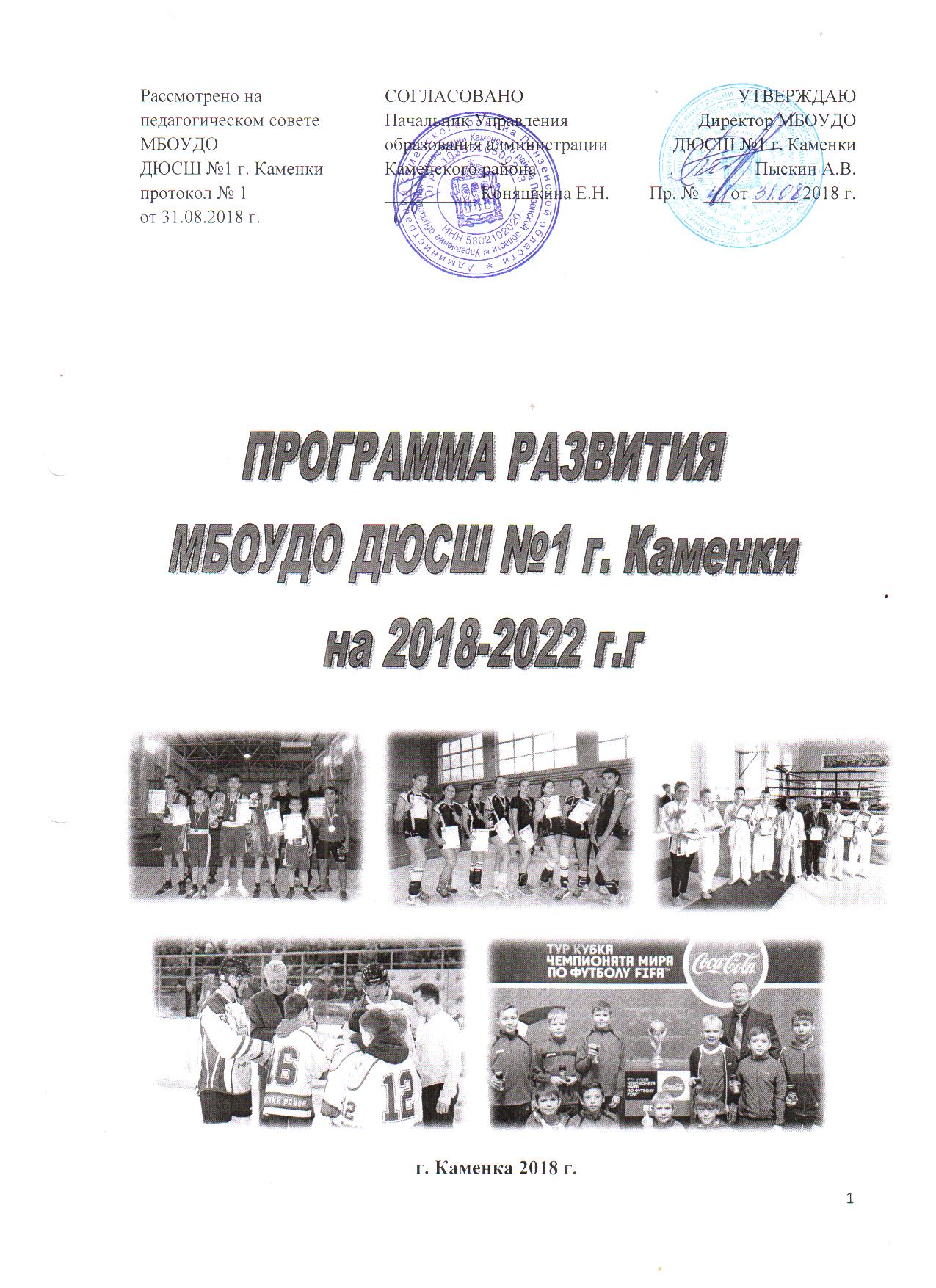 Содержание:ПОЯСНИТЕЛЬНАЯ ЗАПИСКА   Сегодня дополнительное образование в науке и практике все более определенно начинает рассматриваться как неотъемлемая составная часть системы образования, призванная обеспечить ребенку дополнительные возможности для духовного, интеллектуального и физического развития, удовлетворения его творческих и образовательных потребностей в том направлении деятельности, которое ребенок выбирает сам. Важнейшим звеном в становлении и развитии детско-юношеского спорта, его базовой основой в системе образования были и остаются детско-юношеские спортивные школы.   Спортивная деятельность имеет важное значение, так как обеспечивает развитие физических, интеллектуальных способностей и нравственных качеств. Совершенствует культуру двигательной активности, повышает физическую работоспособность, психофизическую подготовку к будущей профессиональной деятельности. За последние годы обострилась проблема с состоянием здоровья населения, увеличилось число граждан, злоупотребляющих алкоголем и наркотическими средствами, наблюдается рост детской и подростковой преступности. В сложившейся ситуации, рассматривая физическую культуру и спорт как наименее затратное и наиболее эффективное средство укрепления здоровья и профилактики асоциального поведения среди населения, МБОУДО ДЮСШ №1 г. Каменки (далее спортивная школа)  считает приоритетным физкультурно-спортивное направление.Программа развития МБОУДО ДЮСШ № 1 г. Каменки (далее Программа) представляет собой нормативный и управленческий документ и  включает в себя  социально-педагогический анализ состояния детско-юношеского спорта, задачи и направления  развития спортивной школы на ближайшую перспективу (2018 – 2022 г.г.), прогноз результатов реализации направлений развития,  их ресурсное обеспечение в современных социально-экономических условиях. Программа разработана с учетом региональных, социо-культурных, экономических и других особенностей, влияющих на функционирование системы общего и дополнительного образования, являющейся определяющим фактором развития склонности, способностей и интересов социального и профессионального самоопределения детей и молодежи, и направлена на решение вопросов, отнесенных Законодательством Российской Федерации к области физической культуры и спорта. Программа является организационной основой реализации спортивной школой государственной политики, проводимой Министерством образования Пензенской области, Министерством физической культуры и спорта Пензенской области, Администрацией Каменского района Пензенской области и Управлением образования администрации Каменского района Пензенской области в области спорта и физического воспитания подрастающего поколения.Программа определяет стратегию развития спортивной школы в системе дополнительного образования Каменского района и меры по ее реализации.Спортивная  школа осуществляет работу среди детей и подростков, направленную на укрепление их здоровья и физическое развитие. Необходимо отметить важную роль спортивной школы в привлечении учащихся к систематическим занятиям физической культурой и спортом, оказании всесторонней помощи  образовательным учреждениям в организации методической и массовой физкультурно-оздоровительной и спортивной работы.    Спортивная школа,  работая в условиях районного центра, где сложно продолжить спортивную карьеру после 18 лет в силу субъективных причин, в процессе систематических занятий выявляет способных детей и подростков и направляет своих выпускников для продолжения занятий спортом в специализированные спортивные школы области, в группы  спортивного совершенствования с углубленной специализацией, ВУЗы со спортивной направленностью для продолжения роста спортивного мастерства.ПАСПОРТПРОГРАММЫ РАЗВИТИЯМуниципального бюджетного образовательного учреждения дополнительного образования Детско-юношеской спортивной школы №1 г. Каменки Каменского района Пензенской областиАнализ результатов  реализации Программы развития МОУ ДОД ДЮСШ №1 на 2014-2018 г.г.Программа  развития МОУ ДОД ДЮСШ №1 на 2014-2018 г.г. была ориентирована на повышение качества учебно-тренировочного процесса, обновление его содержания на основе отечественных и зарубежных достижений и современного опыта, сбалансированности государственного, общественного и личностного приоритетов, решение задач, стоящих перед организациями дополнительного образования в современных экономических и социокультурных условиях.Программа развития  определяла следующие задачи:повышение качества содержания дополнительного образования детей, его организационных форм, методов и технологий; обновление и разработка программно-методического обеспечения учебно-тренировочного и воспитательного процесса; внедрение в практику физического воспитания новых педагогических идей и технологий;повышение профессиональной квалификации и компетентности тренерских и педагогических кадров спортивной школы;повышение эффективности и достижение высокого качества учебного процесса по физическому воспитанию;укрепление современной материально-технической базы спортивной школы, оснащение техническими средствами обучения и оргтехникой;совершенствование условий для расширения внеклассной работы спортивной и физкультурно-оздоровительной направленности на уровне школ и дошкольных организаций;улучшение координации деятельности образовательных организаций, а также  других заинтересованных ведомств на уровне района в проведении массовой физкультурно-оздоровительной и спортивной работы;привлечение дополнительных источников финансирования деятельности спортивной школы.В ходе реализации данной программы удалось  достичь следующих результатов:Развитие новых направлений деятельности спортивной школы, повышение качества содержания дополнительного образования посредством расширения спектра оказания образовательных услуг.  С 1 сентября 2017 г.   в спортивной школе открыто отделение хоккея.   В результате проведенного социологического опроса выло установлено, что данный вид спорта очень востребован в Каменском районе. Ввиду наличия соответствующей материальной базы (в 2016 году на стадионе «Труд» МБОУДО ДЮСШ №1 г. Каменки была введена в эксплуатацию многофункциональная спортивная площадка площадью 800 м2) в 2017 году было принято решение об открытии нового спортивного отделения – хоккея.    Хоккей является одним из самых популярных видов спорта в России. Это объясняется притягательностью его как зрелища, динамичностью и яркостью впечатлений. Одновременно он является настоящей школой мужества, проявления ума и уникальной технической, физической подготовленности.  Таким образом,  физкультурно-спортивное  направление деятельности спортивной школы  в настоящее время реализуется уже по пяти видам спорта: футболу, волейболу, боксу, дзюдо и хоккею.2. Увеличение числа детей, регулярно занимающихся физической культурой и спортом и готовых продолжить свое обучение по дополнительным общеобразовательным программам физкультурно-спортивной  направленности.     Общая численность учащихся на 31 мая  2018 года составила 485 человек:футбол – 110 чел., волейбол – 135 чел., бокс – 100 чел., дзюдо – 120 чел., хоккей – 20 чел.Возрастной состав и количество учащихся        На протяжении трех лет прослеживается тенденция по увеличению общего количества учащихся спортивной школы вследствие дополнительного набора на отделениях силовых единоборств и хоккея, а также активной пропаганды здорового образа жизни. Растет также число девочек, желающих заниматься боксом, дзюдо и волейболом. В 2018-2019 учебном году планируется обучение 520 учащихся по дополнительным общеобразовательным программам физкультурно-спортивной направленности.  Повышение профессиональной квалификации и компетентности тренерских и педагогических кадров спортивной школы.  В спортивной школе уже на протяжении нескольких лет работает сплоченный коллектив тренеров-преподавателей, отличающийся высоким уровнем профессионализма, стремлением к достижению оптимальных результатов. В 2016-2017 и 2017-2018 уч.гг. в спортивную школу пришли работать молодые перспективные тренеры-преподаватели: мастер спорта России международного класса по самбо Гребнева Л.Е., тренер-преподаватель по волейболу Шмокин Д.А., тренер-преподаватель по боксу Семисынов М.А. и тренер-преподаватель по хоккею Антонов А.О. Педагоги проводят большую работу по повышению профессионального мастерства, самосовершенствованию и саморазвитию. В 2017-2018 учебном году образовательный процесс в МБОУДО  ДЮСШ № 1 г. Каменки осуществляет сплоченный  коллектив, состоящий из 10 тренеров-преподавателей (9 – штатных и 1 – совместитель). 1 сентября 2017 года в должность директора вступил Пыскин А.В., тренер-преподаватель по футболу высшей квалификационной категории. Директор имеет высшее педагогическое образование, педагогический стаж - 14 лет. Инструктор-методист имеет высшее педагогическое образование, педагогический стаж - 20 лет.Таким образом, педагогический коллектив включает 12 человек. Высшую квалификационную категорию имеют 5 человек (42%), первую квалификационную категорию - 2 человека (17%), соответствие занимаемой должности – 2 человека (17%).  По образовательному уровню:с высшим образованием – 10 человек (9 штатных и 1 совместитель)с высшим педагогическим образованием – 9 человек (8 штатных и 1 совместитель).   По педагогическому стажу:- до 2 лет – 1 человек (штатный)- до 5 лет – 2 человека (штатных)- от 5 до 10 лет – 2 человека (2 штатных)- от 10 до 20 лет – 3 человека (2 штатных, 1 совместитель)- свыше 20 лет – 4 человека (штатных)По возрастному уровню:- до 30 лет – 1 человек (штатный)- от 31 до 45 лет - 5 человек (4 штатных, 1 совместитель)- от 46 до 60 лет – 4 человека (штатных)- старше 60 лет – 2 человека (штатных)   Важными слагаемыми, обеспечивающими успешность работы спортивной школы, являются системный подход к анализу и планированию деятельности и повышение квалификации педагогического коллектива.Для тренеров-преподавателей проводятся индивидуальные консультации по подготовке к открытому учебно-тренировочному занятию, о методах воспитательной работы с начинающими спортсменами, по структуре и оформлению индивидуального образовательного маршрута учащихся и др. Большое значение отводится изучению тренерами-преподавателями информационно-коммуникационных технологий и внедрению их в учебный процесс.    Педагогический коллектив спортивной школы проводит большую работу по повышению квалификации и профессионального мастерства. В сентябре 2017 года курсы повышения квалификации по теме «Повышение качества учебно-тренировочного процесса в условиях модернизации образования» прошли тренеры-преподаватели: Терешкин С.П, Засыпалов А.И., Шмокин Д.А., Пыскин А.В., Гребнева Л.Е., Исякаев Ф.Р., Гиниятуллин М.А. В 2017 и 2018 г.г. соответственно курсы повышения квалификации по теме «Менеджмент в образовании. Управление организациями дополнительного образования в условиях модернизации образования» окончили инструктор-методист Манцерова Е.В. и  директор Пыскин А.В. Члены педагогического коллектива – постоянные участники районных методических объединений педагогов дополнительного образования, семинаров и конференций муниципального и областного уровней.   Тренеры – преподаватели спортивной школы №1 осуществляют учебно-тренировочный процесс по дополнительным общеобразовательным программам физкультурно-спортивной направленности по футболу, волейболу, боксу, дзюдо и хоккею. В учреждении ведется планомерная работа по совершенствованию программного обеспечения. Программы скорректированы в соответствии с условиями социума, индивидуальными и возрастными особенностям детей. Каждая программа содержит материал по построению, содержанию и организации тренировочного процесса. Увеличение количества проводимых спортивно-массовых мероприятий и соревнований разного уровня, повышение эффективности организации и проведения 	массовой физкультурно-оздоровительной и спортивной работы.   В целях совершенствования спортивного мастерства учащихся, привлечения детей к занятиям спортом и пропаганды здорового образа жизни ежегодно на базе спортивных объектов спортивной школы проводится ряд спортивно-массовых мероприятий и соревнований разного уровня. Так, в 2017-2018 учебном году были организованы и проведены:Областной традиционный турнир по волейболу «Золотая осень»;Районный праздник спорта «Здоровый дошкольник»;Районный турнир по волейболу, посвященный Дню Комсомола;Открытое Первенство Каменского района по боксу, посвященное Дню народного единства;Первенство по мини-футболу среди студентов Каменского Технологического института;Районный и зональный этапы соревнований по мини-футболу среди команд образовательных учреждений Каменского района в рамках Всероссийского проекта «Мини-футбол в  школу»  среди подростковых команд;Первенства ДЮСШ №1 г. Каменки по дзюдо;Первенство города Каменки по волейболу среди школьников;Спортивный праздник, посвященный подведению итогов 2017 года;Открытое Первенство города Каменки по волейболу среди мужских команд;Спортивный праздник «Игры на льду»; Акция-презентация зимних видов спорта  «Зимние забавы»;Массовое катание на коньках на стадионе «Труд»;Рождественские турниры по футболу и волейболу;Фестиваль борьбы «Силовые игры народов мира»;Районные соревнования среди команд образовательных учреждений Каменского района по скипингу;Туры регионального этапа Всероссийских соревнований юных хоккеистов клуба «Золотая шайба» имени Анатолия Тарасова;«День зимних видов спорта»;Эстафеты в рамках муниципального этапа Первого молодежного фестиваля молодежи и студентов «Ласточка»;Районный турнир по волейболу, посвященный памяти воинов-интернационалистов;Беседы, спортивно-игровые программы, первенства по боксу, волейболу, мини-футболу ко Дню защитника Отечества;Товарищеские и матчевые встречи по волейболу, футболу, боксу и хоккею;Открытое Первенство города Каменки по хоккею с шайбой, посвященное Дню защитника отечества;Спортивные эстафеты ко Дню защитника Отечества на отделениях футбола, волейбола, бокса и дзюдо;Открытое Первенство города Каменки по дзюдо;Спортивные эстафеты в рамках акции «100 дней до старта Чемпионата мира по футболу FIFA  2018»;Открытое Первенство Каменского района по боксу, посвященное 90-летию образования Каменского района, на призы Главы администрации Каменского района К.Н. Грошева;Открытое Первенство города Каменки  по волейболу среди девушек, посвященное Международному  женскому дню  8 марта;Первенство города Каменки по волейболу среди школьников;Районные соревнования по волейболу среди учащихся общеобразовательных организаций Каменского района в рамках программы «Президентские спортивные игры»;Акция по пропаганде здорового образа жизни «Стартуем вместе!»;Спортивные эстафеты, посвященные Всемирному Дню здоровья;Спортивные эстафеты среди воспитанников дошкольных образовательных учреждений Каменского района; Первенства ДЮСШ-1 по волейболу среди юношей и девушек, соревнования по стритболу, Областной турнир по волейболу среди мужских команд, посвященный памяти тренера-преподавателя Александра Айкашева;Районный и зональный этапы Всероссийских соревнований «Кожаный мяч»;Туры Первенства России по футболу среди подростковых команд;Сдача экзамена на «желтый пояс» Президенту Общественной организации «Федерация дзюдо» Пензенской области, мастеру спорта Э.В. Копылову;Областные соревнования по боксу по боксу, посвященные 73-ой годовщине Великой Победы, на призы Почетного гражданина Пензенской области К.А. Девликамова; Областные зональные соревнования «Школьная футбольная лига – 2018»;Командное Первенство города Каменки по дзюдо;Областная Спартакиада по футболу среди студентов профессиональных образовательных организаций Пензенской области;Акция по пропаганде здорового образа жизни «Будь здоров!»;Беседы, товарищеские встречи, спортивно-игровые программы, посвященные Дню защиты детей;Товарищеские встречи, спортивно-игровые программы в рамках празднования Дня России;Матчи Чемпионата Пензенской области по футболу среди команд Первой Лиги;Первенство Пензенской области по футболу среди детских и подростковых команд в сезоне 2018 г.Позитивная динамика образовательных и спортивных результатов, личностного роста учащихся, рост уровня физической и спортивно-технической подготовки учащихся.    Воспитанники спортивной школы принимают активное участие в соревнованиях различного уровня и показывают хорошие результаты.     Каменские футболисты – постоянные участники и призёры соревнований областного и Всероссийского уровней. В 2017-2018 учебном году ребята 2006-2007 г.р. стали серебряными призерами Первенств Пензенской области по футболу и мини-футболу. Футболисты 2002-2003 г.р. стали пятыми в региональном этапе Первенства России по футболу и шестыми во Всероссийском юбилейном турнире по мини-футболу на кубок группы компаний «Агро-Маркет». В 2017-2018 учебном году 4 выпускникам отделения футбола присвоено звание Кандидатов в мастера спорта.    Волейболисты спортивной школы  – постоянные участники и призеры областных соревнований и традиционных турниров. В 2017-2018 учебном году  девушки стали бронзовыми призерами Первенств Пензенской области по волейболу по двум возрастам, победителями областных соревнований «Золотая осень»,  традиционного Рождественского турнира,  открытого Кубка Лунинского района, призерами открытых Первенств Белинского района, открытого турнира «Память».  Юноши завоевали «бронзу» на «Кубке мужества» и стали шестыми в Первенстве области.  Спортсмены отделения дзюдо -  активные участники областных и Всероссийских Первенств, по итогам 2017-2018 учебного года ребята  стали призёрами Первенства области (Девликамов Альберт), областных соревнований  на призы фонда развития дзюдо «Яма Араши» (Сергеев Вадим, Горшков Даниил), Всероссийского турнира по дзюдо памяти Вячеслава Барашкина (Махмуродова Руслана), призерами Кубка губернатора Пензенской области (Паршина Вероника и Ванюшкина Елизавета),  команда каменских спортсменов стала 4 из 13 команд в открытом Кубке города Пензы по дзюдо среди спортсменов до 15 лет.   Спортсмены отделения бокса – постоянные участники и призеры Республиканских  и традиционных Всероссийских  турниров по боксу, областных первенств, открытых соревнований в Сердобске, Вадинске, Тамале, Мокшане и Каменке. В 2017 году впервые в Каменском районе выпускнику отделения бокса Клейменову Шамилю было присвоено звание Мастера спорта. В 2017-2018 учебном году шестеро каменских боксеров стали победителями Первенства Пензенской области: Поздеева Злата, Оганнисян Овик, Алексеев Денис, Глебова Дарья, Касилов Данила и Алексеев Иван. Двое наших спортсменов Алексеев Денис и Оганнисян Овик в составе сборной Пензенской области приняли участие в Первенстве Приволжского федерального округа России по боксу и стали бронзовыми призерами.     Юные хоккеисты спортивной школы  - бронзовые призеры Регионального этапа Всероссийских соревнований клуба «Золотая шайба» им. Анатолия Тарасова.    Информация о результатах спортивных достижений  публикуется в газетах «Каменская Новь», «Любимая газета»,  на сайтах спортивной школы, Администрации Каменского района и Управления образования администрации Каменского района Пензенской области.Создание условий для формирования у молодого поколения гражданского патриотического мировоззрения, активной жизненной позиции, а также устойчивого интереса к тренировочным занятиям.    Помимо учебно-тренировочного процесса,  в  спортивной школе ведется активная воспитательная и оздоровительная работа, направленная на:гармоничное развитие личности ребенка; создание и воспитание патриотических качеств спортсменов; формирование и укрепление общешкольных традиций; сохранение и укрепление здоровья,  формирование  культуры здорового образа жизни.       Цель воспитательной работы: поэтапное создание в учреждении условий для развития свободной, талантливой, физически здоровой личности ребенка, обогащенной знаниями о культуре здорового образа жизни, готовой к созидательной трудовой деятельности и нравственному поведению.      Важную роль в формировании нравственно-волевых качеств личности подростков играет патриотическое воспитание. Традиционными в спортивной школе  стали мероприятия с учащимися, направленные  на воспитание патриотизма и чувства гражданственности.  В основном это спортивные мероприятия: матчевые встречи, турниры, первенства, эстафеты. Помимо спортивных соревнований, для учащихся проводятся уроки мужества, встречи с ветеранами боевых действий, на которых освещаются важные исторические даты.     Одним из важных аспектов воспитательной и образовательной деятельности спортивной школы является организация тренировок в период летних каникул в спортивно-оздоровительном лагере «Берёзка», что  позволяет продлить учебно-тренировочный, воспитательный  процесс и оздоровить детей. Укрепление материально-технической базы.    В целях привлечения максимально большего числа детей и подростков к систематическим занятиям физической культурой и спортом в оперативном управлении спортивной школы находятся:оборудованный зал силовых единоборств, спортивный зал «Юбилейный», спортивный павильон стадиона «Труд»  с  футбольным полем  с искусственным покрытием, многофункциональная спортивная площадка площадью 800 м2 (введена в эксплуатацию в сентябре 2016 года), имеются также раздевалки, душевые, туалеты, подсобные помещения.    В зимний период осуществляется заливка спортивной площадки для организации учебно-тренировочного процесса на отделении хоккея, а также для проведения товарищеских встреч, открытых первенств и соревнований разного уровня по хоккею. В настоящее время идет строительство дополнительной новой хоккейной коробки.Совершенствование содержания, форм, методов и организации учебно-тренировочной работы и физкультурно-оздоровительной работы спортивной школы.    Важнейшим средством повышения педагогического мастерства тренеров-преподавателей,  связующим в единое целое всю систему работы школы, является методическая работа. Основная  цель методической деятельности школы - обеспечить условия для совершенствования уровня педагогического мастерства тренеров – преподавателей.   При  планировании  методической  работы   школы  педагогический коллектив стремится отобрать те формы взаимодействия, которые реально позволили бы решить проблемы и задачи, стоящие перед учреждением:Тематические педагогические советы,Тренерские советы,Открытые учебно-тренировочные занятия,Индивидуальные беседы, консультации,Работа по самообразованию,Наставничество,Курсовая подготовка, Участие в семинарах, РМО педагогов дополнительного образования.    Одной из основных проблем, над которыми работает педагогический коллектив, является овладение эффективными педагогическими технологиями, внедрение новых технологий обучения и воспитания. Ежегодно в спортивной школе проводятся тематические педагогические советы, ежемесячно - тренерские советы, на которых рассматриваются вопросы организации и проведения спортивно-массовых мероприятий с учащимися, проводится анализ выступлений сборных команд на соревнованиях различного уровня, анализ воспитательной работы в группах, обсуждаются вопросы по вовлечению родителей в оздоровительную работу. В целях организации работы с одаренными детьми в спортивной школе разработана схема индивидуального образовательного маршрута, которая позволит анализировать результаты участия в соревнованиях каждого учащегося и разработать маршрут для достижения наивысших результатов.   В спортивной школе проводится большая работа по распространению передового педагогического опыта. В 2015 г. на базе спортивной школы состоялось методическое объединение педагогов дополнительного образования Каменского района на тему "Занятия спортом как средство формирования нравственно-волевых качеств личности подростка".  В октябре 2014 года тренер-преподаватель спортивной школы  Отпущенников К.Н. в составе пензенской делегации партии «Единая Россия» принял участие во Всероссийском форуме по обсуждению итогов реализации проекта «Детский спорт». На состоявшемся 30 октября 2015 года семинаре руководителей образовательных организаций Каменского района  тренерами-преподавателями спортивной школы было представлено несколько открытых занятий, в числе которых в рамках реализации проекта «Футбол – в детский сад» - занятие с воспитанниками детского сада, мастер-классы по дзюдо «Дзюдо – защита без оружия» и боксу «Бокс – спорт для настоящих мужчин».  Тренерами–преподавателями спортивной школы регулярно проводятся мастер-классы по самообороне для учащихся общеобразовательных организаций и учителей физической культуры Каменского района, а также мастер-классы по футболу для воспитателей дошкольных учреждений.   В 2018 г. в спортивной школе было организовано методическое объединение педагогов дополнительного образования Каменского района на тему «Организация воспитательной работы в условиях спортивной школы». В мае 2018 года опыт работы учреждения был представлен на областном семинаре руководителей организаций дополнительного образования в рамках празднования 100-летия системы российского дополнительного образования.     В 2018 году педколлектив спортивной школы принял участие в региональном конкурсе организаций дополнительного образования, посвященном 100-летию государственной системы дополнительного (внешкольного) образования.Улучшение взаимодействия спортивной школы и образовательных организаций Каменского района, формирование системы непрерывного физического воспитания детей и учащихся.   Спортивная школа   является непосредственным участником реализации  проектов: «Мини – футбол в школу»,  «Школьная футбольная лига», «К здоровью – через движение». В рамках реализации  регионального проекта «К здоровью – через движение»  и социального проекта «Спорт для всех!» с учащимися проводятся мероприятия и акции:Акция «Запишись в спортивную секцию!», «Моя спортивная школа»,Акция-презентация зимних видов спорта  «Зимние забавы»;Мастер-класс по боксу с участием мастера спорта СССР Владимира Кочнева;Спортивные эстафеты ко Дню защитника Отечества, Международному женскому дню 8 марта на отделениях футбола, волейбола, бокса и дзюдо;Акция «Здоровье. Красота. Грация»; Фестиваль борьбы «Силовые игры народов мира»;«День зимних видов спорта»;Мастер-класс по хоккею с участием Ангелины Бычковой, защитником женской хоккейной команды «Союз» г. Пензы;Спортивные эстафеты в рамках акции «100 дней до старта Чемпионата мира по футболу FIFA  2018»;Мастер-класс по волейболу под руководством тренера-преподавателя спортивной школы №4 г. Пензы Елены Мелёшиной в рамках областной акции «Социальный поезд»;Акция по пропаганде здорового образа жизни «Будь здоров!»;Акция «Займись спортом – стань первым»;Мастер-класс по дзюдо под руководством Президента Общественной организации «Федерация дзюдо» Пензенской области, мастера спорта Э.В. Копылова; Акция по пропаганде здорового образа жизни «Стартуем вместе!»;Спортивные эстафеты, посвященные Всемирному дню здоровья, Дню защиты детей, Дню России и др.Активизация работы с родительской общественностью.   В рамках совершенствования сотрудничества с родителями в спортивной школе успешно проводится работа по следующим направлениям:взаимодействие  Совета  выпускников, в составе которого – родители учащихся, и педагогического коллектива спортивной школы,реализация  Программы работы с родителями,привлечение родителей к изысканию внебюджетных средств для организации поездок на соревнования,  проведения турниров, матчевых встреч на базе спортивной школы, приобретения спортивной формы и инвентаря;проведение индивидуальных встреч, бесед с родителями, а также тематических родительских собраний. Родители – постоянные участники уже ставших традиционными мероприятий:акций по пропаганде ЗОЖ: «Запишись в спортивную секцию», «Зимние забавы», «Подтянись», «Здоровье. Красота. Грация», «Стартуем вместе», «Займись спортом – стань первым!»; Дней здоровья, совместных праздников, эстафет, спортивных мероприятий на базе спортивных объектов учреждения.Показателями успешной работы спортивной школы являются:Выполнение Федерального закона «Об образовании в Российской Федерации»,Привлечение общественности к деятельности спортивной школы,Сотрудничество с родителями и семьей,Сохранение числа учащихся – победителей соревнований и турниров разных уровней,Укрепление материально-технической базы учреждения.  Приоритетные направления деятельности:управление бюджетными и внебюджетными доходами; формирование позитивного имиджа учреждения (повышение качества предоставляемых образовательных услуг, внешняя атрибутика, дизайн помещений учреждения, Интернет-сайт);развитие массового спорта на территории Каменского района;подготовка спортивного резерва для сборных области и России;выполнение программы энергосбережения;выполнение параметров государственного муниципального задания Учредителя;повышение эффективности использования бюджетных средств;формированию дополнительных источников финансирования за счёт оказания платных услуг;укрепление материально-технической базы, проведение капитальных ремонтов в спортивных сооружениях, обновление и приобретение спортивного инвентаря; организация работы по повышению квалификации и спортивного мастерства тренерско-преподавательского состава;организация и проведение спортивно-массовых мероприятий;увеличение количества занимающихся в группах начальной подготовки на отделениях по видам спорта, поиск и апробация эффективных форм и методов по привлечению детей и подростков к занятиям физической культурой и спортом; охват детей из группы риска, а также детей с ослабленным здоровьем,увеличение показателей результативности образовательного процесса;совершенствование программного обеспечения учреждения.ИНФОРМАЦИОННО-АНАЛИТИЧЕСКИЕ ДАННЫЕоб образовательном учреждении:Организационно-правовая форма: муниципальное бюджетное учреждение.тип: учреждение дополнительного образования;вид: детско-юношеская спортивная школа.    Спортивная школа  осуществляет образовательную деятельность в соответствии с действующим законодательством РФ, Лицензией на осуществление образовательной деятельности № 11915 от 05.07.2016,  выданной Министерством образования Пензенской области, Уставом.    Цель деятельности спортивной школы - подготовка спортивного резерва для спортивных сборных команд города Каменки и Пензенской области путем реализации дополнительных общеобразовательных программ в области физической культуры и спорта.Основными задачами являются:обеспечение качественного учебно-тренировочного процесса, всестороннего развития и воспитания учащихся через вовлечение в занятия физкультурой и спортом, пропаганду здорового образа жизни; создание условий для развития массового детского и юношеского спорта;отбор наиболее одаренных детей и подростков;организация подготовки спортивного резерва и спортсменов высокого класса;обеспечение повышения уровня общей и специальной физической подготовленности в соответствии с требованиями программ по видам спорта;укрепление взаимосвязей спортивной школы с общеобразовательными школами города и района по вопросам организации массовой физкультурно-спортивной работы;достижение наивысших результатов в городских, районных, областных, региональных, Всероссийских, Международных соревнованиях. Спортивная школа, являясь организацией дополнительного образования, призвана способствовать самосовершенствованию, познанию и творчеству, формированию здорового образа жизни, профессиональному самоопределению, развитию физических, интеллектуальных и нравственных способностей, достижению уровня спортивных успехов сообразно способностям.   Физкультурно-спортивное  направление деятельности спортивной школы  реализуется по пяти видам спорта: футболу, волейболу, боксу, дзюдо и хоккею.   Образовательная деятельность учреждения осуществляется в соответствии с программами по видам спорта, учебными планами, рассчитанными на 46 недель учебно-тренировочных занятий, и  расписанием занятий,  составленным с учётом возрастных особенностей детей и установленных санитарно-гигиенических норм.   Тренировочный процесс в ДЮСШ осуществляется на русском языке всоответствии с дополнительными общеобразовательными предпрофессиональными программами физкультурно-спортивной направленности по видам спорта: футбол, волейбол, бокс, дзюдо, хоккей.   Общая численность учащихся составляет 525 человек (на 01.09.2018 г.): по дополнительной общеобразовательной предпрофессиональной программе «Футбол» обучается  135 детей, «Волейбол»  – 160 учащихся, «Бокс» – 85 учащихся, «Дзюдо»  – 105 учащихся, «Хоккей»  – 40 детей.   В спортивной школе занимаются учащиеся в возрасте  7-18 лет. Число детей  младшего школьного возраста, посещающих спортивные отделения, составляет 300 человек (57%), среднего школьного возраста – 135 человек (26%) и старшего школьного возраста – 90 человек (17%), девочек – 135 человек (26%).   В спортивной школе  функционирует  30 групп, в том числе:       -   групп начальной подготовки  -   15,         -   учебно-тренировочных  –   15 групп.     Средняя наполняемость ГНП – 20 человек, УТГ – 15 человек.    Процесс обучения в спортивной школе представляет собой специально организованную деятельность педагогов и учащихся, направленную на развитие личности, её образование, воспитание. Организация учебно-воспитательного процесса характеризуется следующими особенностями: • учащиеся приходят на занятия в свободное от основной учёбы время; • обучение организуется на добровольных началах; • детям предоставляются возможности сочетать различные направления деятельности и формы занятий; • допускается переход детей из одной группы в другую.     Спортивная школа организует занятия в тех или иных формах в течение всего года, включая каникулы. Учебный год начинается 1 сентября. Продолжительность учебного года составляет 46 недель учебно-тренировочных занятий. В спортивную школу зачисляются дети  7-9 лет (в соответствии с образовательной программой). Зачисление учащихся производится приказом директора на основании: - заявления родителей (законных представителей); - медицинского заключения о состоянии здоровья ребенка.       Основными формами организации образовательного процесса являются: групповые учебно-тренировочные и теоретические занятия;работа по индивидуальным планам; медико-восстановительные мероприятия, медицинский контроль; участие в соревнованиях, матчевых встречах, учебно-тренировочных сборах; контрольные испытания по общей физической подготовке и специальной физической подготовке; работа оздоровительных лагерей физкультурно-спортивной направленности; инструкторская и судейская практика учащихся.       В спортивной школе уже на протяжении нескольких лет работает сплоченный коллектив тренеров-преподавателей, отличающийся высоким уровнем профессионализма, стремлением к достижению оптимальных результатов. В 2018-2019 учебном году образовательный процесс в спортивной школе осуществляет сплоченный  коллектив, состоящий из 11 тренеров-преподавателей (9  штатных и 2 совместителя). 1 сентября 2017 года в должность директора вступил Пыскин А.В., тренер-преподаватель по футболу высшей квалификационной категории. Директор имеет высшее педагогическое образование, педагогический стаж - 14 лет. Инструктор-методист имеет высшее педагогическое образование, педагогический стаж - 20 лет. Высшую квалификационную категорию имеют 5 человек (42%), первую квалификационную категорию - 2 человека (17%), соответствие занимаемой должности – 2 человека (17%).  По образовательному уровню:с высшим образованием – 11 человек (9 штатных и 2 совместителя)с высшим педагогическим образованием – 10 человек (8 штатных и 2 совместителя). Обоснование необходимости разработки Программы развития    Дополнительное образование является важнейшей составной частью  образовательного пространства, поскольку направлено на развитие способностей детей и юношества, а также их личностное, социальное и профессионально самоопределение, на формирование духовно богатой, физически здоровой, социально активной, творческой личности ребёнка.Проблемный анализ образовательной системы позволяет отнести дополнительное образование к сферам наибольшего благоприятствования для развития личности каждого ребенка. В дополнительном образовании на основе общности интересов ребенка и взрослого более интенсивно и целенаправленно идет процесс формирования гуманистических ценностных ориентаций. Учитывая, что период детства в целом характеризуется проявлением талантов, поддержка и развитие творчества детей является одной из приоритетных задач дополнительного образования.В целях развития физкультурно-спортивной работы спортивная школа совместно с Управлением образования администрации Каменского района планомерно занимается вопросами развития содержания спортивного и физического воспитания, создания новых направлений спортивно-оздоровительной работы с детьми и учащимися, обеспечения условий для работы тренеров-преподавателей в спортивной школе. За последние годы значительно обновлена нормативно-правовая база деятельности спортивной школы, ведется работа по совершенствованию содержания образовательной деятельности в спортивной школе, программно-методического обеспечения по видам спорта. В целях улучшения физического воспитания в образовательных организациях, оказания практической и методической помощи педагогическим работникам в организации  внеурочной физкультурно-оздоровительной работы тренерско-преподавательский состав спортивной школы принимает активное участие в работе районного методического объединения педагогов дополнительного образования. Спортивная школа ежегодно проводит около 50 спортивно-массовых мероприятий, которые являются неотъемлемой частью образовательного процесса общего и дополнительного образования, участвует в организации и проведении соревнований по мини-футболу «Школьная футбольная лига», Чемпионата «Ученической лиги», областной Спартакиады по футболу среди студентов профессиональных образовательных организаций Пензенской области.Вместе с тем, в деятельности спортивной школы существует ряд проблем, от решения которых напрямую зависит здоровье подрастающего поколения.В г. Каменке и Каменском районе, как и в других городах и районах Пензенской области, обострилась проблема сохранения здоровья населения, в первую очередь молодого поколения, увеличилось количество детей, употребляющих наркотики, алкоголь и пристрастившихся к курению. Все это влечет за собой последующее снижение уровня физического и интеллектуального развития, что в дальнейшем неминуемо отрицательно скажется на качестве трудовых ресурсов, подготовке к службе в армии и, в конечном итоге, на экономическом и оборонном состоянии страны.Из года в год увеличивается число учащихся, отнесенных по состоянию здоровья к специальной медицинской группе.В этой ситуации особую актуальность приобретают задачи формирования здорового образа жизни детей и обеспечение приоритетных условий для развития системы физического воспитания и образования.   Функционирование спортивной школы, как и других образовательных организаций, происходит в условиях экономической нестабильности, дефицита финансовых средств. Недостаток финансирования спортивной школы влечет за собой невозможность реализации в полной мере календаря спортивно-массовых мероприятий, проведения учебно-тренировочных сборов и выезда на соревнования. Это, в свою очередь, приводит к снижению уровня подготовки спортсменов высокого класса, членов сборных команд района и области по видам спорта.Вместе с тем, повышение требований к качеству дополнительного образования, в первую очередь, физического воспитания, становится все более насущной социальной проблемой, социальным заказом и, одновременно, условием для его развития, стимулом обновления содержания деятельности. 
    В целях развития физкультурно-спортивной работы спортивная школа совместно с Управлением  образования администрации Каменского района планомерно занимается вопросами развития содержания спортивного и физического воспитания, создания новых направлений спортивно-оздоровительной работы с детьми и учащимися, обеспечения условий для работы тренеров-преподавателей в спортивной школе.Важной проблемой является восстановление единства системы обучения и воспитания, достигаемое за счет реализации в спортивной школе программ, удовлетворяющих естественную тягу молодых людей к занятиям физической культурой и спортом. Судьба подрастающего поколения в значительной мере зависит от восстановления системы воспитания, определяющей нравственные ориентиры, формирующие гражданственность и патриотизм.Для определения перспектив развития спортивной школы был проведен анализ социального заказа, изучены потребности детей, родителей, социума в дополнительных образовательных услугах в области физической культуры и спорта. По данной проблеме изучены: требования, предъявляемые Управлением образования администрации Каменского района; потребности учащихся спортивной школы и их родителей; спектр услуг в области физической культуры и спорта, оказываемых населению другими учреждениями дополнительного образования; комплекс образовательных и иных услуг, предоставляемых спортивной школой; мнения тренеров-преподавателей спортивной школы  о путях обновления её деятельности. Проведенный анализ показал, что в системе учреждений дополнительного образования Каменского района спортивная школа  заняла достойное место в процессе формирования единого образовательного пространства. Услугами спортивной школы  пользуются не только дети и подростки, их родители, но и образовательные учреждения города: школы, детские сады. Следовательно, спортивная школа выполняет функции программно-методического, информационного и организационного обеспечения учебно-тренировочного процесса дополнительного образования. Также анализ показал, что спортивная школа  должна расширить социальное партнерство в окружающем социуме, в частности: разработать единую программу взаимодействия с общеобразовательными школами города в сфере физкультурно-массовой работы; более активно работать с детьми, находящимися в социально опасном положении и несовершеннолетними, состоящих на различных видах учета; совершенствовать просветительско-образовательную деятельность, способствующую вовлечению детей и подростков в активные занятия физической культурой и спортом и формированию здорового образа жизни жителей города и района, особенно подрастающего поколения;  развивать востребованные у населения виды спорта, включая оказание платных услуг; организовать привлечение для развития спортивной школы  дополнительных источников финансирования. Методологические, нормативно-правовые и организационные основания Конституция Российской Федерации,  Федеральный закон от 29 декабря 2012 г. № 273-ФЗ «Об образовании в Российской Федерации», «Порядок организации и осуществления образовательной деятельности по дополнительным общеобразовательным программам» (утв. приказом Министерства образования и науки РФ от 29 августа 2013 г. № 1008), ФЗ «О физической культуре и спорте в Российской Федерации» от 4 декабря 2007 г. N 329-ФЗ,Национальная доктрина образования в Российской Федерации на период до 2025 года,Распоряжение Правительства РФ от 04.09.2014 г. №1726-р «Об утверждении концепции развития дополнительного образования», Конвенция о правах ребенка,Устав МБОУДО ДЮСШ №1 г. Каменки.Цели и задачи Программы.    Цель: развитие спортивной школы как элемента системы дополнительного образования детей в районе в интересах формирования духовно богатой, физически здоровой, социально активной творческой личности ребенка, улучшение условий качественной подготовки юных спортсменов,   обеспечение реализации основных стратегических направлений развития образовательного учреждения.   Достижение цели предполагает совершенствование работы спортивной школы на основе создания необходимых правовых, организационных и экономических условий, формирования профессионально компетентной, творческой личности тренера-преподавателя, укрепления материально-технической базы.Задачи:повышение качества содержания дополнительного образования детей, его организационных форм, методов и технологий; обновление и разработка программно-методического обеспечения учебно-тренировочного и воспитательного процессов; внедрение в практику физического воспитания новых педагогических идей и технологий;повышение профессиональной квалификации и компетентности тренерских и педагогических кадров спортивной школы;демократизация образовательного процесса; создание условий для педагогического творчества; выявление и развитие спортивного и творческого потенциала одаренных учащихся,создание и обеспечение необходимых условий для личностного развития, укрепления здоровья и профессионального самоопределения учащихся, профилактика антисоциальных явлений в молодежной среде, дальнейшее совершенствование системы взаимодействия с родителями, как субъектами образовательного процесса;улучшение ресурсного обеспечения физкультурно-спортивной, оздоровительной работы,укрепление материально-технической базы спортивной школы;совершенствование условий для расширения внеклассной работы спортивной и физкультурно-оздоровительной направленности на уровне школ и дошкольных организаций;улучшение координации деятельности образовательных организаций, а также  других заинтересованных ведомств на уровне района в проведении массовой физкультурно-оздоровительной и спортивной работы;повышение уровня организации массовых мероприятий с целью создания привлекательного имиджа учреждения и популяризации массового спорта, здорового образа жизни;привлечение дополнительных финансовых средств через различные источники финансирования.    Программа ориентирована на повышение качества учебно-тренировочного процесса, обновление его содержания на основе отечественных и зарубежных достижений и современного опыта, сбалансированности государственного, общественного и личностного приоритетов, решение задач, стоящих перед организациями дополнительного образования в современных экономических и социокультурных условиях.Основные принципы, с помощью которых будет реализована Программа:    Процесс обучения в спортивной школе  строится с учетом интересов и потребностей, возрастных и индивидуальных особенностей учащихся, влияющих на формы и методы преподавания и обучения и предполагающих взаимодействие личностей тренера-преподавателя и учащегося, основанное на следующих принципах:Принцип комплексности –  предусматривает тесную взаимосвязь всех сторон учебно-тренировочного процесса (физической, технико-тактической, психологической и теоретической подготовки, воспитательной работы и восстановительных мероприятий, педагогического и медицинского контроля), Принцип преемственности – определяет последовательность изложения программного материала по этапам обучения, чтобы обеспечить в многолетнем учебно-тренировочном процессе преемственность задач, средств и методов подготовки, объемов тренировочных и соревновательных нагрузок, рост показателей физической и технико-тактической подготовленности.Принцип сотрудничества – предполагает создание условий для определения общих целей тренеров-преподавателей и детей, организацию их совместной деятельности на основе взаимопонимания и сотрудничества, Принцип целостности – предполагает организации образовательного процесса, отбор его содержания и средств таким образом, чтобы они были «сообразны» цели, находились в зависимости от нее, были в соответствии с поставленными задачами,Принцип вариативности – предусматривает в зависимости от этапа многолетней подготовки, индивидуальных особенностей юного спортсмена  вариативность программного материала для практических занятий, характеризующуюся разнообразием тренировочных средств и нагрузок, направляемых на решение определенной педагогической задачи,Принцип гуманизма – в центре внимания тренера-преподавателя и учреждения – личность ребенка, который стремится к максимальной реализации своих возможностей, открыт для восприятия нового опыта, имеет право и способен на собственный выбор в различных жизненных ситуациях, может получить  защиту и поддержку, Принцип личностно-ориентированного подхода – выражается в уважении к уникальности и своеобразию каждого ребенка, отношении к ребенку как к субъекту собственного развития, опоре в воспитании на всю совокупность знаний о человеке, на естественный процесс саморазвития формирующей личности, нацеливает педагога на изучение личности ребенка и организацию образовательного процесса на основе интересов и пожеланий учащихся,Принцип индивидуализации – предполагает, что содержание обучения должно обеспечить учет особенностей каждого обучаемого и создание условий для индивидуального развития, Принцип дифференциации – предполагает выстраивание учебно-тренировочного процесса на основе понимания качеств личности ребенка или группы детей, их возраста, степени подготовленности.     Механизм реализации Программы предусматривает:ежегодный план выполнения работ, вытекающих из перечня мероприятий по основным направлениям Программы развития с определением источников и объемов финансирования,использование информационных технологий для повышения творческого потенциала педагогов дополнительного образования,разработку системы мер и механизма для финансового и ресурсного обеспечения системы дополнительного образования,системный мониторинг состояния и перспектив развития дополнительного образования физкультурно-спортивной направленности.Основные направления работы спортивной школы:1. Спортивная школа самостоятельно разрабатывает план и программу своей деятельности с учетом запросов детей, потребностей семьи, особенностей социально-экономического развития и спортивных традиций,2. Работает под руководством Управления образования администрации Каменского района Пензенской области, в тесном контакте с районным и городским отделами по физической культуре, спорту и молодежной политике, спортивными обществами и другими государственными и общественными организациями,3. Координирует развитие детско-юношеского спорта в системе образования,4. Формирует календарный план и организует проведение спортивно-массовых мероприятий с учащимися, детьми и подростками,5. Ведет работу по подготовке спортсменов высокого класса в группах постоянного состава учащихся спортивной школы, членов и кандидатов в сборные команды области и России по видам спорта,6. Создает на своей базе и базе общеобразовательных школ условия для экспериментальной практической деятельности, осуществляет поиск современных, передовых форм и методов работы  и распространяет их,7. Организует методическую работу, направленную на разработку и внедрение новых спортивно-оздоровительных программ, совершенствование образовательного процесса, форм и методов физкультурно-спортивной работы, повышение профессионального уровня специалистов физического воспитания, проводит совещания тренерских, педагогических кадров,8. В течение календарного года организует и координирует спортивно-массовую работу с обучающимися общеобразовательных школ, оказывает помощь в проведении спортивных мероприятий с воспитанниками дошкольных организаций,9. Осуществляет деятельность по обеспечению тренерского состава специальной и методической литературой, спортивным инвентарем, оборудованием и формой.    В целях привлечения максимально большего числа детей и подростков к систематическим занятиям физической культурой и спортом в оперативном управлении спортивной школы находятся:оборудованный зал силовых единоборств, спортивный зал «Юбилейный», спортивный павильон стадиона «Труд»  с  футбольным полем  с искусственным покрытием, многофункциональная спортивная площадка площадью 800 м2 (введена в эксплуатацию в сентябре 2016 года), имеются также раздевалки, душевые, туалеты, подсобные помещения.      Спортивная школа  прилагает огромные усилия для того, чтобы подростки шли заниматься спортом, а не проводили своё свободное время на улице, постепенно вовлекаясь в преступную и другую асоциальную деятельность. В зимний период осуществляется заливка спортивной площадки для организации учебно-тренировочного процесса на отделении хоккея, а также для проведения товарищеских встреч, открытых первенств и соревнований разного уровня по хоккею. В настоящее время при содействии депутата Законодательного Собрания Пензенской области Глуховой Л.В. идет строительство дополнительной новой хоккейной коробки. Для развития дзюдо и бокса при содействии Администрации Каменского района приобретено дорогостоящее оборудование:  боксёрский ринг,  борцовский ковёр «Татами». В текущем году при содействии Министерства спорта и физической культуры Пензенской области запланировано приобретение оборудования для спортивных залов: тренажеров, шведских стенок, чучел (на отделении дзюдо), волейбольных стоек.
     Ключевой идеей концепции деятельности спортивной школы выступает идея развития, понимаемая в триединстве задач:создание необходимых условий для развития и социализации личности учащегося;запуск механизмов развития и саморазвития самого образовательного учреждения;превращение образовательного процесса в действенный фактор развития личности учащегося, при этом образовательно-тренировочный процесс в учреждении понимается как ценностное единство процессов развития, оздоровления, обучения, воспитания.Концептуальными основами на программируемый период являются: 
1. Формирование устойчивой системы спортивно-массовой работы в образовательных организациях разного уровня с целью отбора талантливой молодежи для сборных команд и дальнейшей профессиональной подготовки.
2. Противодействие через спортивную и спортивно-оздоровительную работу распространению антисоциальных явлений в детской и молодежной среде.
3. Обеспечение непрерывного физического воспитания учащихся на различных стадиях подготовки.   Реализация концептуальных основ обеспечивается обновлением деятельности спортивной школы по следующим направлениям:совершенствование содержания и обеспечение качества спортивной и спортивно-массовой работы на уровне дополнительного образования,создание и обеспечение необходимых условий для личностного развития, укрепления здоровья и профессионального самоопределения учащихся, выявление и развитие спортивного и творческого потенциала одаренных учащихся,совершенствование системы сотрудничества с родителями в спортивной школе,укрепление взаимодействия с образовательными организациями  различного уровня и другими заинтересованными ведомствами и структурами,повышение профессиональной подготовки тренерско-преподавательского состава спортивной школы,улучшение содержания и эффективности воспитательной работы в спортивной школе,создание условий для организации занятий спортом в летний период,совершенствование организации научно-методической работы,ресурсное   обеспечение   реализации Программы.  Программа носит открытый характер. Она исходит из того, что в процессе её реализации могут возникать новые продуктивные идеи и способы их осуществления. В случае успешной реализации мер программы неизбежно будет расширяться круг людей, активно участвующих в решении проблем развития учреждения, которые станут инициаторами новых направлений, проектов. В связи с этим план, включённый в данную программу, нельзя рассматривать как исчерпывающий. Он может и должен быть дополнен новыми планами, отражающими новые потребности социума и новые возможности учреждения.   Реализация концептуальных основ обеспечивается обновлением деятельности спортивной школы по следующим ведущим направлениям, представленных в основных образовательных моделях развития, внутри каждой из которых выделены направления деятельности по содержанию, конкретные мероприятия, ожидаемые результаты.1. Совершенствование содержания и обеспечение качества работы спортивной школы.Физическое воспитание, как и система образования в целом, в настоящее время в процессе модернизации претерпевает изменения, определяемые социально-экономическими условиями, ориентирами и потребностями личности, тенденциями в мировой спортивной системе. На смену одним видам спорта и интересам человека приходят другие, соответствующие изменениям в производственной, учебной, досуговой деятельности. Как отмечалось выше, для современных школьников характерны врожденное ослабление здоровья и защитных сил организма, гиподинамия, учебная перегрузка, интенсивная интеллектуальная деятельность. Изменение циклограммы жизнедеятельности современного школьника приводит к необходимости интенсивного целенаправленного введения в его внеучебную и досуговую деятельность элементов физической культуры и спорта.Спортивная школа, как организатор и проводник  спортивной, спортивно-массовой и физкультурно-оздоровительной работы в городе и районе, постоянно работает над обновлением содержания деятельности по этим направлениям и приведение ее в соответствие с потребностями обучающегося и общества.В программируемый период совершенствование содержания и обеспечение качества спортивной и спортивно-массовой работы на уровне дополнительного образования будет обеспечиваться следующим: 1.обеспечение преемственности федеральных и региональных программ дополнительного образования в области физической культуры и спорта,2.обновление учебных программ всех уровней и этапов подготовки спортивной школы и других образовательных учреждений с учетом требований государственной аттестационной службы в области физической культуры и спорта,3.обеспечение преемственности содержания основного и дополнительного образования физкультурно-спортивной направленности, средств, форм и методов обучения и воспитания на всех уровнях и этапах учебно-тренировочного процесса,4.разработка и внедрение авторских программ учебно-тренировочной деятельности с учащимися различных возрастных групп и различными психофизиодинамическими данными,5.внедрение научных и научно-практических методов диагностики качества учебно-тренировочного процесса в спортивной школе,6.внедрение современных технологий оперативного мониторинга и коррекции физической подготовленности учащихся спортивной школы,7.создание и внедрение механизма прогнозирования и перспективного планирования учебно-тренировочного процесса по подготовке спортсменов высокого класса,8.разработка системы мер для стимулирования всех участников образовательного процесса спортивной направленности.Развитие личности в спортивной школе   Тема развития личности в современных условиях актуальна для дополнительного образования. Развитие личности является приоритетным направлением работы педагогов. Целью данного направления  является создание условий для самореализации личности, достижении успехов в том или ином виде спорта.Задачи:проведение исследований по изучению запросов и потребностей  детей;изучение личности учащихся, проникновение в психологию;медико–психолого-педагогическое  сопровождение;врачебный контроль за учащимися.    Формирование личности учащихся спортивной школы  происходит в процессе активной деятельности в учебно-тренировочном, воспитательном, развивающем процессе через взаимодействие друг с другом, командой и социумом.   Именно в спорте наиболее ярко проявляются такие важные для современного общества ценности, как равенство шансов на успех, достижение успеха, стремление быть первым, победить не только соперника, но и самого себя. Посредством спорта реализуется принцип современной жизни – «рассчитывать на самого себя». Это означает, что достижение успеха зависит, прежде всего, от личных, индивидуальных качеств – честолюбия, инициативы, трудолюбия, терпения, волевых навыков.       Физическая культура и спорт играют важную роль в формировании личности. Многие социальные ситуации проигрываются в спортивной деятельности, что позволяет юному спортсмену нарабатывать для себя жизненный опыт, выстраивать особую систему ценностей и установок. Придя в спортивную школу, секцию юный спортсмен попадает в новую социальную сферу: тренеры, судьи, спортивный коллектив. И ребенок начинает осваивать новые социальные роли. Ценностный потенциал спорта позволяет решать ряд воспитательных задач. Спорт – это школа воспитания мужества, характера, воли. Спортивная деятельность позволяет юному спортсмену стойко переносить трудности, нередко возникающие  у ребенка в школе, в семье, в других жизненных ситуациях.В спортивных школах формируются такие нравственные качества как ответственность за свои поступки и поведение своих товарищей, глубокая заинтересованность в общем успехе, сила воли, стремление к достижению высоких результатов. Наряду с этим занятия в спортивных секциях позволяют детям развивать быстроту, ловкость, силу, упорство. Активные занятия детей в спортивных секциях позволяет им более полно раскрыть свои способности, обрести уверенность в себе. Специфика воспитательной работы в спортивной школе состоит в том, что тренер-преподаватель может проводить ее не только во время учебно-тренировочных занятий, а дополнительно на тренировочных сборах и в спортивно-оздоровительных лагерях, где используется и свободное время.Тренеры-преподаватели спортивной школы работают по дополнительным общеобразовательным предпрофессиональным программам, рассчитанным на 8 лет обучения, то есть на протяжении всего периода взросления ребенка, поэтому тренер имеет возможность проследить и направить в правильное русло развитие как личностных, так и морально-волевых качеств детей. На протяжении многолетней спортивной подготовки тренер-преподаватель формирует у спортсменов   патриотизм, нравственные качества (честность, доброжелательность, самообладание, дисциплинированность, терпимость, коллективизм) в сочетании с волевыми (настойчивость, смелость, упорство, терпеливость), а также  аккуратность и трудолюбие. Для решения поставленных задач тренеру необходимо реализовать несколько функций:аналитико-прогностическую;организационно-координирующую;коммуникативную;контрольную.Аналитико-прогностическая функция включает в себя:изучение и анализ индивидуальных особенностей учащихся;спортивного коллектива;оценку семейного воспитания спортсменов.Организационно-координирующая функция предполагает:установление контактов с родителями учащихся;проведение консультаций, бесед с родителями;организацию воспитательной работы с учащимися путем проведения «малых педсоветов», тематических мероприятий;индивидуально-педагогическую работу с каждым спортсменом и спортивным коллективом в целом;ведение документации (журнал, личные дела учащихся, план работы).Коммуникативная функция заключается:в формировании позитивных взаимоотношений между спортсменами;в формировании оптимальных отношений в системе «тренер-учащийся»;Контрольная функция предполагает:контроль за посещаемостью и успеваемостью каждого учащегося в учебно-тренировочной деятельности и в общеобразовательной школе.  Современный спорт предъявляет повышенные требования к человеку: хорошее здоровье, устойчивость психики, всестороннее развитие личности. Но спортивная тренировка не может ограничиться только физической, технической и тактической подготовкой. Обучение, воспитание и развитие личности - неразрывное целое.   Решение воспитательных задач зависит и от личности конкретного учащегося,  и от воздействий на неё со стороны тренера.   Главной составляющей воспитания спортсмена является личность тренера. Профессия тренера объединяет в себе ряд социальных ролей. Тренер является учителем и другом, актером и режиссером задуманной пьесы, папой и мамой учащегося и так далее. И только доверительные взаимоотношения между тренером и воспитанником помогают завоевать авторитет у детей и подростков.Педагог должен постоянно развиваться и самосовершенствоваться, а это основывается на культуре педагога. Тренерская культура вмещает в себя:высокий уровень образованности;этико-педагогические качества личности;тренерское мастерство.      Совместное сотрудничество тренера и спортсменов в решении общих задач обеспечивает существование и  развитие спортивного коллектива. Группа складывается из отдельных личностей, каждая из которых обладает индивидуальностью и неповторимостью. Спортивный коллектив имеет на каждого его члена большое влияние. Доверительные, доброжелательные отношения в группе позитивно сказываются на желании заниматься спортом и на достижении спортивных результатов.          Участие детей в общешкольных мероприятиях, соревнованиях  различного уровня способствует развитию личных качеств учащихся, направленных на благо коллектива в целом. Бойцовские качества и спортивный характер учащихся проявляются в экстремальных условиях спортивных соревнований.    Важное значение имеет интеллектуальное воспитание спортсменов, основными задачами которого являются: овладение учащимися специальными знаниями в области теории и методики тренировки. Умственному развитию спортсменов способствует совместная работа с тренером по разработке и уточнению перспективных планов спортивной подготовки, включение в тренировочный процесс систематических заданий на дом. В прогнозируемый период планируется проводить дальнейшую работу с учащимися по индивидуальным образовательным маршрутам с определением перспективной, годичной цели,  очередных и ближайших задач с описанием путей и средств их решения. Совершенствование системы сотрудничества с родителями  в  спортивной школе         Взаимодействие с родителями – одно из важнейших направлений социально-педагогической деятельности коллектива спортивной школы. Взаимодействие позволяет тренеру-преподавателю полнее раскрыть способности детей, шире использовать их творческий потенциал, объединить воспитательные усилия на целевой интегрированной основе. Сотрудничество с семьей, детскими и юношескими общественными организациями – одно из направлений деятельности школы по созданию единого воспитательного пространства с целью воспитания активной, творческой личности. От того, насколько серьёзно родители относятся к тому, чем занят их ребенок, зависит и то, как он сам будет относиться к тренировкам. Родители должны интересоваться успехами детей, посещать занятия, соревнования.     Целью данного направления является активизация и совершенствование взаимодействия школы и семьи; установление заинтересованного диалога и сотрудничества, перерастающего в активную помощь, направленную на обеспечение главной функции воспитательной системы – развитость, целостность личности. Одна из задач деятельности спортивной школы  – установление партнерских отношений с родителями ради успешности конкретного ребенка, а, следовательно, как залог успешности спортивной школы. В настоящее время, когда дополнительное образование может и должно стать базой для формирования нравственного образа жизни семьи, большое внимание уделяется свободному, творческому развитию личности на основе свободного выбора. В спортивной школе разработана Программа работы с родителями, в которой изложены основные направления и формы работы с семьей.  У нас регулярно проводятся собрания, где тренеры-преподаватели знакомят родителей с программой обучения, с ожидаемыми результатами в конце года и по окончании обучения, рассказывают о требованиях, предъявляемых к спортсменам в школе. Зная требования школы, родители ответственнее и организованнее относятся к занятиям ребенка спортом, тем самым  помогая тренеру воспитывать и обучать детей. Помимо традиционных мероприятий – лекций, бесед, консультаций, посещения учебных занятий, нами предполагается проведение совместных мероприятий: праздников, встреч, экскурсий, походов, а также мероприятий, направленных на наиболее полное выяснение и удовлетворение запросов родителей, детей, на повышение уровня педагогической культуры.        Необходимо и в дальнейшем проведение индивидуальных бесед с родителями, оказание консультативной помощи (по вопросам воспитания, учебно-тренировочному процессу).     Во всех возрастных группах планируется создать родительские комитеты, которые помогут в организации учебно-тренировочного процесса:        приобретение спортивного инвентаря;сопровождение детей на соревнования и учебно-тренировочные сборы;организация и участие в школьных мероприятиях (праздники, походы, экскурсии).     Регулярно родители приглашаются на просмотр соревнований, учебно-тренировочных занятий, открытых занятий. Родители привлекаются  к судейству соревнований с согласия тренера-преподавателя.  Для многих тренеров-преподавателей  сотрудничество с родителями – это реальная необходимость. Родители выезжают  на соревнования в другие города для оказания помощи тренеру. Именно родители могут сыграть активную роль в создании общественной и финансовой поддержки образовательно-воспитательной деятельности  учреждения. А самое главное то, что именно родители заинтересованы в качественном образовании детей, готовы принимать активное участие в деле обучения и воспитания.4. Укрепление взаимодействия с образовательными учреждениями и другими заинтересованными ведомствами и структурами.Система образования является одной из составляющих структур социальной сферы, обеспечивающей многогранную подготовку личности учащегося к дальнейшей адаптации в общественной и производственной деятельности. И если в ведении общеобразовательной подготовки учащихся школа обособлена, самостоятельна и самодостаточна, то в физическом воспитании и спортивной подготовке спортивная школа взаимодействует со многими другими заинтересованными государственными и общественными структурами:Администрациями города  Каменки  и Каменского района Пензенской области, Управлением образования администрации Каменского  района Пензенской области,ПДН ОМВД по Каменскому району,Общеобразовательными организациями Каменского района,Дошкольными образовательными организациями  города Каменки,Организациями дополнительного образования Каменского района: Центром развития творчества детей и юношества Каменского района, спортивной школой «Дорожник» г. Каменки,Детско-юношескими спортивными школами Белинского, Пачелмы, Вадинска, Иссы, Сердобска, Мокшана, ДЮСШ-4 (Пенза), М.-Сердобы и др.,Социальным приютом Каменского района,Каменским техникумом ПТиП, Каменским технологическим институтом,ЦПКиО,Бассейном «Олимп»,Центром культуры и досуга г. Каменки,ГБУЗ «Каменская МРБ»,Местными печатными изданиями «Любимая газета», «Каменская новь».В настоящее время, когда спорт, как элемент общественной жизни и средства самосовершенствования и самовыражения, для многих потерял былую привлекательность, ценность и значимость, особенно важно объединение усилий и возможностей всех участников процесса физического воспитания молодежи.В этих условиях спортивная школа становится организующей, координирующей и проводящей структурой в системе образования города и района, обеспечивающей это взаимодействие. Спортивная школа, действуя в рамках уставного функционала, представляет Управление образования Каменского района в выработке и проведении  политики в области физической подготовки, укреплении здоровья и подготовке спортсменов-разрядников совместно с другими обозначенными структурами. Объединение усилий и возможностей необходимо на уровне административно-управленческом, ресурсном, кадровом, программном и финансовом.В прогнозируемый период спортивная школа будет качественно улучшать взаимодействие по следующим направлениям:1. Участие в подготовке периодического информационно-аналитического пакета для Администрации района по проблемам физической подготовленности и состоянии спортивно-массовой и оздоровительной работы. 2. Участие в определении и формировании потребностей детей и учащихся, родителей, педагогов в развитии физкультуры и спорта.3. Формирование систематической согласованной программы проведения оздоровительных мероприятий различной направленности, молодежных социальных проектов воспитательной направленности, подготовке единого календаря спортивной и спортивно-массовой работы.4. Объединение ресурсных возможностей в обеспечении физического воспитания детей и учащихся.5. Качественное улучшение взаимосвязи спортивной школы с общеобразовательными и дошкольными организациями в проведении физкультурно-оздоровительной и спортивно-массовой работы на основе подготовки единых согласованных учебных программ, создания филиалов и секций физкультурно-спортивной направленности, проведении массовых мероприятий (олимпиад, фестивалей, конкурсов и др.), организации учебно-методической работы.6. Организация и участие, совместно с другими  организациями дополнительного образования района, в проведении акций и мероприятий социально-воспитательной направленности.7. Участие в обеспечении формирования и воспитания здорового образа жизни у всех участников образовательного процесса.8. Улучшение работы с родительской общественностью школы, общественными фондами, предпринимателями, направленной на повышение качества и ресурсное обеспечение учебно-тренировочного и оздоровительного процесса.9. Создание физкультурно-оздоровительных групп на базе образовательных организаций разного уровня и отработка системы работы с ними.11. Расширение содержания и объема дополнительного образования физкультурно-спортивной направленности на базе образовательных организаций различного уровня, интеграция дополнительного образования в общую образовательную программу организаций, формирование моделей непрерывного физического воспитания на уровне дополнительного образования.5. Повышение профессиональной подготовки тренерско-преподавательского состава спортивной школы.   Кадровый потенциал – это механизм реализации всех поставленных целей и задач, изменений в деятельности спортивной школы. Только сплоченный коллектив единомышленников способен эффективно выполнить все намеченные планы, поэтому системе работы с  педагогическими кадрами  в спортивной школе  уделяется большое внимание. Целью данного направления является совершенствование системы подготовки, повышения  квалификации, переподготовки, аттестации педагогических  кадров, подготовка спортивного резерва.   Задачи:обеспечение спортивной школы  тренерами-преподавателями  высокой квалификации;повышение квалификации тренерского состава;поддержка молодых специалистов;создание системы поощрений работников, добивающихся значительных результатов.Работа по повышению педагогического мастерства и качества преподавания является главным компонентом методической работы в спортивной школе.     Основными направлениями деятельности по работе с педагогическими кадрами являются:стимулирование профессионального роста педагогических кадров;организация социально-экономической поддержки и социальной защиты;организация мероприятий, способствующих сплочению коллектива спортивной школы.   Разнообразные формы работы с педагогическим коллективом  способствуют более эффективной реализации поставленных задач.    Одной из форм работы с педагогическим коллективом является организация и проведение педагогических советов. Тематика педагогических советов разрабатывается соответственно цели и задачам учебного года, проблемой, над которой работает педагогический коллектив в данном году. Необходимо сделать его поисково-познавательным инструментом,  с помощью которого педагоги самостоятельно будут искать ответы на актуальные вопросы педагогики и методики проведения тренировок и воспитательного процесса, вести творческий поиск.   Качественным показателем проводимой работы является рост уровня педагогического мастерства. 6. Улучшение содержания и эффективности воспитательной работы спортивной школы.В последние десять лет государство фактически устранилось от формирования нравственно-этических устоев общества, что привело к деформации межличностных отношений, моральных принципов самой личности и утрате многих национальных ценностей. В этих условиях система образования оказалась единственным государственно-общественным институтом, обеспечивающим и отвечающим за воспитание молодого поколения. В последнее время проблема воспитания, в том числе и физического, выходит в нашем обществе на первый план. Вопросы сохранения и укрепления здоровья молодых граждан, формирования у них активной жизненной позиции становятся элементами общенационального дела, затрагивающего интересы всех слоев общества и во многом определяющего социально-экономическое будущее страны.Система общего образования, в первую очередь решая задачи интеллектуального развития личности, не обладает достаточными возможностями и условиями для формирования и развития психодинамических качеств человека. Поэтому особое место в организации воспитательной работы отводится системе дополнительного образования.В планируемый период развития деятельность спортивной школы будет направлена на решение следующих воспитательных задач:
1. Социально-педагогическая адаптация и защита детей, формирование позитивного отношения между людьми, уважение прав другого человека.
2. Развитие интересов и способностей личности, формирование и развитие личностных качеств, необходимых для активной жизнедеятельности.
3. Целенаправленный поиск условий для максимального проявления потенциальных возможностей личности, формирование привычки к систематическому труду и состязательности.
4. Увеличение степени самостоятельности детей, воспитание способности самоконтроля и управления своей жизнью, эффективного преодоления трудностей.
5. Сознательное получение дополнительного образования, соответствующего жизненным планам и интересам.     
6. Компенсация дефицита общения в школе, семье, в среде сверстников и расширение сферы межличностных контактов.
7. Формирование знаний, умений и навыков по обеспечению здорового образа жизни и жизненных потребностей. 
8. Формирование устойчивого негативного отношения к антисоциальным тенденциям в молодежной среде и сознательного противодействия употреблению и распространению наркомании, токсикомании, алкоголизма и курения.
9. Обеспечение подготовки к созидательной общественно-производственной деятельности и привитие ответственно-правовых черт поведения. 
    Организаторами и участниками воспитательного процесса в спортивной школе и других образовательных организациях будут тренерско-преподавательский состав, родительская общественность, совет выпускников, ветераны спорта и труда. Реализация воспитательных задач будет обеспечиваться в ходе учебно-тренировочного процесса, проведения спортивно-массовых и физкультурно-оздоровительных мероприятий, фестивалей, соревнований, слетов и пр. 7.Создание условий для активных занятий спортом в летний периодЦель: Создание условий для профилактики асоциальных явлений посредством предоставления возможности эмоционально насыщенного отдыха и организации содержательного досуга в каникулярное время.Направления деятельности: 1. разработка комплексной программы «Лето», 2. увеличение количества учащихся, выезжающих в летние оздоровительные лагеря,3. участие в спортивных и культурно-массовых мероприятиях города и района.Задачи:укрепление здоровья, привитие навыков здорового образа жизни и стойкого интереса к занятиям в избранном виде спорта,повышение уровня разносторонней физической и функциональной подготовленности,совершенствование технической подготовленности,накопление соревновательного опыта,воспитание спортивного характера,формирование благоприятной эмоционально-психологическойатмосферы в коллективе,развитие социального партнерства с общеобразовательными школами  в рамках организации летних пришкольных лагерей с дневным пребыванием,развитие познавательных интересов и адаптационных способностей.Основные формы работы:Организация работы спортивных площадок в каникулярный период; Проведение игр (подвижных, спортивных, ролевых и др.); Товарищеские встречи дворовых команд (футбол, волейбол, баскетбол, мини-футбол и др.); Конкурсы - интеллектуальные, творческие и др; Организация выходов на природу, походов выходного дня; Организация и проведение праздников; Операция «Забота» - посильная помощь жителям двора (микрорайона). 8.Совершенствование организации научно-методической работы   Организация научно-методической работы является одним из важнейших направлений в Программе развития спортивной школы.Задачи:диагностика качества обучения, творческой и аналитической деятельности педагога;оказание методической помощи тренерам-преподавателям в проведении занятий;помощь педагогам в подготовке аттестации;активизация работы по обобщению и распространению  передового педагогического опыта;внедрение новых технологий обучения и воспитания.   Методическая работа направлена на совершенствование образовательного процесса, программ содержания, форм и методов деятельности секций, профессионального мастерства педагогических работников, оказание помощи педагогам как своего учреждения, так и других.   Основное назначение методической работы на современном этапе непосредственно связано с созданием условий для адаптации, становления, развития и саморазвития педагогических работников на основе выявления их индивидуальных особенностей.Для этого необходимо:обеспечение тренеров-преподавателей  программами по видам спорта,удовлетворение образовательных потребностей педагогических работников,выявление, оформление и сопровождение педагогического опыта,включение тренеров-преподавателей в различные  виды деятельности по повышению уровня профессиональной подготовки и формированию у них потребности непрерывного профессионального самосовершенствования.Направления методической работы:информационно-организационное методическое обеспечение работы спортивной школы,повышение квалификации педагогических кадров,создание условий для роста педагогического и методического мастерства тренеров-преподавателей,качественная реализация программ дополнительного образования,координация работы методического объединения учителей физической культуры и тренеров-преподавателей  спортивной школы,пропаганда здорового образа жизни и профилактика асоциального поведения учащихся,консультации специалистов,организация методических объединений, совещаний, семинаров, курсов повышения квалификации, анализ педагогической практики, выявление проблем, нахождение путей их решения,изучение, систематизация, обобщение и распространение педагогического опыта.9.Совершенствование материально-технической базы спортивной школы.   Целью направления деятельности является расширение и совершенствование материально – технической базы спортивной школы.       Мероприятия:организация работ по ремонту спортивных залов, кровли зданий,приобретение спортивного оборудования и инвентаря: разработка предложений по выделению денежных средств из бюджета района на поддержку и развитие,благоустройство закрепленных территорий, совершенствование экономической деятельности спортивной школы:развитие внебюджетной деятельности: привлечение заинтересованных организаций, индивидуальных предпринимателей,организация платных образовательных услуг: предоставление спортивных залов, комплексов (объектов);открытие абонементных групп;предоставление услуг по организации, проведению и обслуживанию соревнований, учебно-тренировочных сборов, спортивно-массовых и оздоровительных мероприятий;прокат спортивного инвентаря;предоставление спортивно-оздоровительных услуг (индивидуальные занятия по обучению),5. Развитие инфраструктуры:отработка механизмов сетевого взаимодействия спортивной школы со школами, детскими садами и другими заинтересованными учреждениями, обеспечивающие привлечение в сферу дополнительного образования дополнительных материальных, интеллектуальных и иных ресурсов;использование информационно-компьютерных технологий  в рамках единого образовательного и информационного пространства города.  Вместе с тем, мы понимаем, что в ходе реализации Программы могут возникнуть обстоятельства, которые можно оценить как определенные риски.Возможные риски: Ресурсное обеспечение Программы.
  Реализация Программы обеспечивается за счет средств районного бюджета и за счет других источников финансирования. Федеральной программой развития системы образования РФ предусмотрено устойчивое и динамическое увеличение расходов на обеспечение модернизации деятельности этой системы. С учетом этого необходимо прогнозировать ресурсное обеспечение Программы развития:                       Научно-методическое:популяризация массового спорта и физкультурно-оздоровительного движения среди всех возрастных групп;создание условий для формирования духовно-богатой, физически здоровой, социально-активной, творческой личности ребёнка;снижение уровня заболеваемости детей, формирование основ здорового образа жизни средствами физической культуры и спорта;проведение тренерских советов, семинаров, консультаций; разработка программ и методических рекомендаций для тренеров – преподавателей.Информационное:тематические публикации в СМИ, обновление сайта учреждения;пропаганда занятий физической культурой и спортом в период проведения спортивных и массовых мероприятий;использование наглядной агитации. Разработка и изготовление плакатов, буклетов, памяток по пропаганде здорового образа жизни.Организационное и нормативно-правовое:учебные планы. Дополнительные образовательные программы;регламенты соревнований, в которых участвуют команды учащихся спортивной школы;положения о соревнованиях, турнирах, мероприятиях, проводимых в спортивной школе.Кадровое:увеличение числа штатных педагогических работников, повышение квалификации педагогических работников,обучение, переподготовка тренеров – преподавателей.Материально-техническое:поддержание в исправном состоянии спортивных залов и помещений;приобретение спортивного инвентаря, тренажеров, информационно-методической литературы;замена оборудования, выслужившего установленные сроки эксплуатации.Финансовое:обеспечение бюджетного финансирования на развитие материально-технической и производственной базы; обеспечение бюджетного финансирования на повышение квалификации кадров; обеспечение бюджетного и внебюджетного финансирования на оздоровительную работу; обеспечение бюджетного и внебюджетного финансирования спортивно-массовых мероприятий; обеспечение внебюджетного финансирования на участие в областных и всероссийских соревнованиях; создание фонда материального поощрения и стимулирования тренеров и учащихся из бюджетных и внебюджетных источников.  Этапы реализации Программы: 1 этап (2018-2019 г.) — диагностико-прогностический.
Цели этапа:сохранение и укрепление здоровья учащихся в условиях инновационного учреждения;создание условий для спортивного развития личности;изучение, анализ, обобщение современных теоретических, методологических подходов к организации обучения по общеобразовательным программам дополнительного образования; изучение уровня профессиональных компетенций педагогического персонала;проведение первичной диагностики психологического состояния учащихся, которая позволит выявить реальные потребности в индивидуальном подходе, уровень личной мотивации, причины и особенности личного мотивационного поля, зону ближайшего развития, проблемы самоидентификации, уровень тревожности, адекватность самооценки, личностные ориентации, перспективные шаги по социализации и т.д., т.е. определение индивидуального образовательного маршрута.К проводимым диагностическим процедурам можно отнести:направленность интересов,уровень развития познавательных интересов,поведенческие характеристики,коммуникативные умения,организаторские способности,уровень интеллекта.2 этап (2019-2021 гг.) — Отработка модели спортивной школы.   Цель этапа - создание эффективной модели спортивной школы, основанной на индивидуализации и дифференциации.   Содержание деятельности педагогического коллектива на 2 этапе: 
Осуществить правильный подбор квалифицированных кадров для работы на отделениях спортивной школы. Работа с тренерским составом должна быть направлена на изучение возможностей каждого соответствовать требованиям реализации программ индивидуализации образовательного процесса.    Критериями успешности могут быть: способность тренера-преподавателя внимательно относиться к учащемуся, возможность вести диалоговый режим работы с ребенком, организовывать индивидуальные и групповые занятия, уровень психологической компетентности, способность адекватно оценивать достижения ребенка и гибко реагировать на изменения, связанные с ростом детей, способность признавать законное право на ошибку учащегося,умение сотрудничать с родителями.     Модель обучения педагогических кадров включает в себя:формирование механизмов саморазвития тренеров-преподавателей,совершенствование методической культуры,совершенствование дидактической подготовленности тренеров-преподавателей. При этом целесообразно внесение изменений в содержание учебно-тренировочного процесса: провести целесообразное структурирование учебного материала;создать условия для развития индивидуальных способностей каждого, опираясь на субъективный опыт личности учащегося;ввести активную позицию учащегося на тренировке;ввести систему развивающих заданий проблемного и исследовательского характера;создать условия для формирования практических навыков самостоятельного анализа информации;исключить перегрузки учащихся нерациональным отбором содержания тренировки;способствовать активному внедрению проектных технологий,4. Разработка методических рекомендаций:для практической помощи тренерам-преподавателям,для формирования у учащихся навыков самооценки, самокоррекции и самоконтроля,для накопления и обобщения педагогического опыта,5.Разработка мер по совершенствованию форм контроля знаний, умений и навыков учащихся, 6.Разработка дидактической основы тренировки по формированию социальной и коммуникативной компетенции учащихся.7.Создание банка альтернативных форм организации обучения на различных стадиях реализации образовательной программы, 8.Уточнение востребованности того или иного вида спорта среди молодежи,9.Организация участия тренеров-преподавателей в массовых мероприятиях (конкурсы, фестивали, конференции, семинары и т.д.):на муниципальном уровне,на региональном уровне,на федеральном уровне.
3. Этап: (2021 -2022 гг.) - Реализация модели спортивной школы.      Цель этапа - осуществление модернизации учебно-тренировочного процесса согласно запросам родителей, учащихся и социума в рамках реализации  эффективной модели спортивной школы.     Целью личностно-ориентированного обучения в спортивной школе является формирование здоровой физически, психически, нравственно, профессионально востребованной, социально зрелой личности.
Эта цель реализуется на основе введения в учебно-тренировочный процесс современных методик обучения. Дифференцированный, личностно-ориентированный подход реализуется в учебно-тренировочном процессе в целом и в создании для учащихся ситуации выбора спортивного направления. Работа спортивной школы строится с привлечением интеллектуального и спортивного потенциала общеобразовательных школ при создании всех условий для максимального раскрытия творческого потенциала тренера-преподавателя. Ожидаемые результаты и социальные эффекты. Ожидаемые результаты:сохранение и укрепление здоровья и физического развития учащихся, снижение уровня заболеваемости;физическое совершенство выпускников спортивной школы;обеспечение доступности занятий физической культурой и спортом для всех категорий учащихся;увеличение числа детей, регулярно занимающихся спортом и готовых продолжить свое профессиональное обучение;устойчивость интереса к учебно-тренировочным занятиям;наличие высокого спортивного результата у учащихся;совершенствование учебно-тренировочного процесса для успешного и результативного прохождения этапов многолетней подготовки;устойчивая удовлетворённость детей психологическим климатом в коллективе, условиями, содержанием, организацией деятельности и др.;высокий уровень социализации учащихся (социальной грамотности, активности);высокий уровень нравственности учащихся (культура поведения и построения отношений);формирование у молодого поколения гражданского патриотического мировоззрения и активной жизненной позиции;повышение качества организации и проведения массовой физкультурно-оздоровительной и спортивной работы с детьми и подростками;улучшение подготовки и повышения квалификации педагогических кадров, способных эффективно использовать традиционные формы, средства и методы, развивать и создавать новые;повышение уровня обеспеченности учащихся спортивным инвентарём и оборудованием, физкультурно-оздоровительными и спортивными сооружениями;повышение уровня удовлетворённости населения качеством предоставляемых услуг;укрепление материально-технической базы спортивной школы;тесное взаимодействие спортивной школы с общеобразовательными школами и дошкольными учреждениями по оказанию консультативной и практической помощи в организации и проведении спортивных мероприятий;    Мониторинг процесса реализации Программы планируется осуществлять на основе результатов  как внутреннего (текущий, промежуточный, итоговый) контроля, так и внешнего контроля (результатов проверок надзорных органов, Управления образования администрации Каменского района, общественное мнение). Кроме того, ход реализации Программы развития должен быть предметом обсуждения на совещании Совета учреждения, педагогического совета.    Детальное подведение итогов и оценку эффективности реализации Программы предлагается проводить по окончании каждого учебного года и этапов Программы на расширенном совещании Совета учреждения.    Критериями оценки результатов программы будут являться:результаты участия учащихся в соревнованиях разного уровня,сохранность контингента учащихся на каждом этапе обучения,количество спортивных разрядов, присвоенных учащимся спортивной школы,количество выпускников, продолживших обучение в образовательных учреждениях спортивно-физкультурной направленности,своевременность и качество исполнения учебной документации педагогическим персоналом,качество организации учебно-тренировочного процесса тренерами-преподавателями,  прошедшими курсы повышения квалификации и аттестованными на более высокую категорию,состояние травматизма среди учащихся во время соревнований и тренировочной деятельности.    Социальные эффекты:    Социальным эффектом реализации Программы будет являться формирование модели выпускника спортивной школы.    Основу модели выпускника составляет система отношений личности к таким ценностям, как Человек, Труд, Общество, Знание, Искусство, Природа и Мир.    Данная система отношений имеет следующие ориентиры:личность воспитанника выполняет интегрирующую роль (всестороннее развитие, выявление способностей и одарённостей, их развитие);личность выпускника является основой для разработки целевых программ, проектов с учетом воспитательно-образовательного процесса в спортивной школе;модель выпускника выступает в качестве основного критерия эффективности воспитательно-образовательного процесса, отражающая результативность образовательно-воспитательной среды.    Модель выпускника спортивной школы  подразумевает предполагаемый результат совместной деятельности спортивной школы и семьи, характеризующий их представления о наиболее важных качествах личности ребенка, которыми должен обладать выпускник: личность, владеющая знаниями о физической культуре, её роли в формировании здорового образа жизни и сохранении творческого долголетия; личность, имеющая потребность в здоровом образе жизни и в регулярных занятиях спортом, обладающая высоким уровнем физического развития, интеллектуальной культуры труда, эмоций и чувств; личность, компетентная в физкультурно-оздоровительной и спортивно-оздоровительной деятельности, в индивидуальных и коллективных формах занятий физическими упражнениями; гармонически развитая, социально ориентированная личность, способная к самореализации; личность, уважающая себя, осознающая свою ценность и признающая ценность другой личности, способная принять верное решение в ситуации морального выбора и нести ответственность перед собой и обществом.Прогнозируемый результат: профессиональное самоопределение; поступление в училище олимпийского резерва, в колледжи или ВУЗы на спортивные факультеты.Реализация Программы позволит обеспечить:1. повышение эффективности работы спортивной школы в реализации программных мероприятий, направленных на развитие детско-юношеского спорта и физкультурно-спортивного движения,2. повышение роли дополнительного образования  спортивной направленности по формированию здорового образа жизни подрастающего поколения,3. сохранение и развитие дополнительного образования спортивной направленности для удовлетворения образовательных потребностей формирующейся личности и профилактики криминогенного поведения подростков,4. укрепление материально-технической базы, информатизации учебно-тренировочного процесса и оснащение техническими средствами обучения, спортивным инвентарем, наглядными пособиями, множительной техникой,5. увеличение числа систематически занимающихся физической культурой и спортом,6. подготовку тренерских и педагогических кадров к продуктивной деятельности, индивидуальной работе с одаренными детьми и детьми с недостатками в физическом развитии,7. реализацию современных технологий обучения, развитие у учащихся культуры самообразования, самоконтроля,8. совершенствование содержания работы спортивной школы, обеспечение преемственности на всех уровнях и этапах подготовки,9. Повышение жизненной активности учащихся, их физиометрических показателей и общего укрепления здоровья,10. Уменьшение числа антисоциальных явлений в молодежной среде, противодействие распространению наркомании, токсикомании, алкоголизма и табакокурения,11. Увеличение видов спорта для большего охвата детей и подростков регулярными занятиями физической культурой и спортом,12. Увеличение объемов внебюджетного финансирования спортивно-массовых мероприятий для участия в областных и межрегиональных соревнованиях,13. Развитие нравственно-этических и моральных устоев подрастающего поколения,14. Подготовка спортсменов высокого класса,15. Повышение ответственности работников за обучение, воспитание, охрану жизни и здоровья учащихся.1.Пояснительная записка32.Паспорт Программы развития53.Анализ результатов  реализации Программы развития МОУ ДОД ДЮСШ №1 на 2014-2018 г.г.84.Информационно-аналитические данные об образовательном учреждении205.Обоснование необходимости разработки Программы развития236.Методологические, нормативно-правовые и организационные основания 257.Цели и задачи Программы развития268.Основное содержание Программы развития299.Ресурсное обеспечение Программы развития4610.Этапы реализации Программы развития 4711.Ожидаемые результаты и социальные эффекты49Наименование ПрограммыПрограмма развития  Муниципального бюджетного образовательного учреждения дополнительного образования Детско-юношеской спортивной школы №1 г. Каменки Каменского района Пензенской области (далее по тексту Программа)Разработчики ПрограммыПедагогический коллектив МБОУДО ДЮСШ №1 г. Каменки. Руководители разработки: директор  МБОУДО ДЮСШ №1 г. Каменки, инструктор-методист.Исполнители ПрограммыПедагогический коллектив  МБОУДО ДЮСШ №1 г. Каменки, учащиеся, родители (законные представители), общественные организацииЗаконодательные и  нормативно-правовые основы разработки ПрограммыКонституция Российской Федерации,  Федеральный закон от 29 декабря 2012 г. № 273-ФЗ «Об образовании в Российской Федерации», «Порядок организации и осуществления образовательной деятельности по дополнительным общеобразовательным программам» (утв. приказом Министерства образования и науки РФ от 29 августа 2013 г. № 1008), ФЗ «О физической культуре и спорте в Российской Федерации» от 4 декабря 2007 г. N 329-ФЗ,Национальная доктрина образования в Российской Федерации на период до 2025 года,Распоряжение Правительства РФ от 04.09.2014 г. №1726-р «Об утверждении концепции развития дополнительного образования», Конвенция о правах ребенка,Устав МБОУДО ДЮСШ №1 г. Каменки.Решение о принятии Программы Педагогический Совет  МБОУДО ДЮСШ №1 г. Каменки от 31 августа 2018 г. Протокол № 1С кем согласована ПрограммаУправление образования администрации Каменского района Пензенской областиЦель ПрограммыУлучшение условий качественной подготовки юных спортсменов,   обеспечение реализации основных стратегических направлений развития образовательного учреждения.Задачи Программы:повышение качества содержания дополнительного образования детей, его организационных форм, методов и технологий; обновление и разработка программно-методического обеспечения учебно-тренировочного и воспитательного процессов; внедрение в практику физического воспитания новых педагогических идей и технологий;повышение профессиональной квалификации и компетентности тренерских и педагогических кадров спортивной школы;выявление и развитие спортивного и творческого потенциала одаренных учащихся,создание и обеспечение необходимых условий для личностного развития, укрепления здоровья и профессионального самоопределения учащихся,улучшение ресурсного обеспечения физкультурно-спортивной, оздоровительной работы,укрепление материально-технической базы спортивной школы, оснащение техническими средствами обучения и оргтехникой;совершенствование условий для расширения внеклассной работы спортивной и физкультурно-оздоровительной направленности на уровне школ и дошкольных организаций;улучшение координации деятельности образовательных организаций, а также  других заинтересованных ведомств на уровне района в проведении массовой физкультурно-оздоровительной и спортивной работы;повышение уровня организации массовых мероприятий с целью создания привлекательного имиджа учреждения и популяризации массового спорта, здорового образа жизни;привлечение дополнительных финансовых средств через различные источники финансирования.Сроки реализации программы2018-2022 г.г.Этапы реализацииПрограммыРеализацию программы целесообразно проводить в три этапа:ПЕРВЫЙ ЭТАП – подготовительный (2018 –2019 г.г.)На данном этапе в спортивной школе  будет  сформирована определённая  структуризация  деятельности  организации,  определение  более  чётких  сфер  контроля.  Реализация концепции развития направлена, в первую очередь, на разработку и обновление дополнительных образовательных программ,  спортивно  инвентаря,  рассчитанных  на  долгосрочную  работу  внутри  единого  образовательного пространства,  и  создание  для  этого  необходимых  условий,  как  материально-технических,  так  и  условий сотрудничества с другими организациями в целях осуществления непрерывного образования.ВТОРОЙ ЭТАП – основной (2019 –2021 г.г.)Второй этап реализации концепции развития спортивной школы  - органическое продолжение первого, так как его целью является  непосредственное  воплощение  на  практике  тех  идей,  для  которых  готовилась  теоретическая  и организационная основа на первом этапе.Второй этап должен в прямом смысле обеспечить переход из режима функционирования в режим развития, режим отработки вновь выстроенных механизмов. Данный период  также является ступенью на пути к дальнейшему совершенствованию деятельности учреждения, следовательно, в него будет входить  обширный  блок  диагностической,  аналитической  деятельности,  необходимой  для  проектирования дальнейшего развития.ТРЕТИЙ ЭТАП – заключительный (2021-2022 г. г.)На  третьем  этапе  будет  организована  работа  по  изучению  диагностической, аналитической  деятельности, которая  позволит  определить  недочеты  в  работе  и  предусмотреть  их  решение  при  составлении  последующей программы развития.Ожидаемые результаты Программы:сохранение и укрепление здоровья и физического развития учащихся, снижение уровня заболеваемости;увеличение числа детей, регулярно занимающихся спортом и готовых продолжить свое профессиональное обучение;устойчивость интереса учащихся к систематическим занятиям физической культурой и спортом;повышение качества организации и проведения массовой физкультурно-оздоровительной и спортивной работы с детьми и подростками;наличие высокого спортивного результата у учащихся;высокий уровень социализации учащихся (социальной грамотности, активности, устойчивости);укомплектованность отделений по видам спорта квалифицированными тренерами-преподавателями;открытие групп спортивно-оздоровительной направленности в общеобразовательных школах города,повышение уровня удовлетворённости населения качеством предоставляемых услуг;укрепление материально-технической базы спортивной школы,открытие новых отделений по видам спорта,подготовка высококвалифицированных спортсменов - членов сборной команды Пензенской области.№ п/п2014-2015 уч. год2015-2016 уч. год2016-2017 уч. год2017-2018 уч. год1.Всего учащихся3994555004852.Мальчиков 3213483713503.Девочек 781071291354.До 10 лет 1511101602305.11-14 лет1122302581556.15-18 лет13611582100Группы рисковВиды рисковОтрицательное влияниеМеры по снижению рискаФинансово-экономическиеСнижение объема финансированияУменьшение финансирования ПрограммыКорректировка бюджета в сторону увеличения расходовСоциально-экономическиеОтсутствие притока молодых специалистов из-за недостаточной зарплаты педагоговУход из образовательной организации педагогов пенсионного и предпенсионного возраста, отсутствие специалистов необходимой квалификации, снижение качества образовательной деятельности. Подготовка выпускников по целевым направлениям образовательной организации на обучение на факультете физического воспитания в высших учебных заведениях.Социально-педагогическиеСнижение заинтересованности членов педагогического коллектива в деятельности по реализации Программы развитияУхудшение качества выполнения предусмотренных Программой развития мероприятий и проектов, не возможность эффективного решения новых результатов образовательной деятельности.Вовлечение членов педагогического коллектива в совместную деятельность по разработке Программы развития, мотивация педагогов в рамках системы морального и материального климата в педагогическом коллективе.СоциальныеДемографический кризисУменьшение количества учащихся и, как следствие, спроса на услуги, оказываемые спортивной школой.Обновление содержания образования для привлечения учащихся к занятиям в спортивной школе.МаркетинговыеНеудовлетворенность потребителей услуг (родителей, учащихся) вследствие ошибки и выборе необходимого направления деятельности учащихся.Уменьшение спроса на предоставляемые услуги в спортивной школе.Маркетинговые исследования удовлетворённости качеством предоставляемых услуг, исследование реального спроса, разработка новых услуг в соответствии с потребностями рынка и повышение их качества.Форс-мажёрные обстоятельстваНепосредственные затраты вследствие резкого роста цен на коммуникационные услуги, оборудование, расходные материалы.Резкое увеличение текущих расходов.Введение жесткого режима снижения текущих расходов и экономного расходования имеющихся ресурсов, поиск и привлечение к сотрудничеству поставщиков услуг по более низким тарифам.